City of Technical Standards ManualArticle VIIITraffic Impact Analysis (TIA)Appendix HTIA Submittal Checklist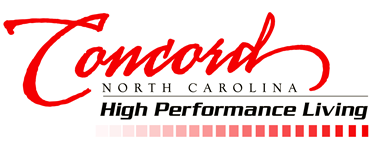 TIA SUBMITTAL CHECKLISTThe undersigned affirms that, except for the deviations noted below, the TIA submittal conforms to the current City of Concord Technical Standards Manual, Article VIII, and the approved TIA Scoping Document.  The undersigned also acknowledges that the TIA will be rejected if the deviations and justifications are not properly documented and approved by the City and/or NCDOT.Deviations and Justifications (e.g., changes in site plan, development schedule, site trip and off-site trip estimates, study area, data collection, analysis period and method, etc., Attach separate sheets if needed.)Submittal:Submittal:Submittal:Submittal:Submittal:Document Date:Document Date:Document Date:Document Date:Project Name:Project Name:Project Name:Project Name:Project Name:Project Name:Previous Name: If ApplicablePrevious Name: If ApplicablePrevious Name: If ApplicableTIA Consultant:TIA Consultant:TIA Consultant:TIA Consultant:Submitted By:Submitted By:Phone #:Phone #:Phone #:Email:TIA Scoping Document Approval Date:TIA Scoping Document Approval Date:TIA Scoping Document Approval Date:TIA Scoping Document Approval Date:TIA Scoping Document Approval Date:TIA Scoping Document Approval Date:TIA Scoping Document Approval Date:Unadjusted Daily Site Trips:Unadjusted Daily Site Trips:Unadjusted Daily Site Trips:Unadjusted Daily Site Trips:Unadjusted Daily Site Trips:The approved TIA Scoping Document(s) is(are) included in this submittal.The approved TIA Scoping Document(s) is(are) included in this submittal.The approved TIA Scoping Document(s) is(are) included in this submittal.The approved TIA Scoping Document(s) is(are) included in this submittal.The approved TIA Scoping Document(s) is(are) included in this submittal.The approved TIA Scoping Document(s) is(are) included in this submittal.The approved TIA Scoping Document(s) is(are) included in this submittal.The approved TIA Scoping Document(s) is(are) included in this submittal.The approved TIA Scoping Document(s) is(are) included in this submittal.The approved TIA Scoping Document(s) is(are) included in this submittal.The approved TIA Scoping Document(s) is(are) included in this submittal.The approved TIA Scoping Document(s) is(are) included in this submittal.The approved TIA Scoping Document(s) is(are) included in this submittal.LOS D or better is expected at all study locations after proposed mitigations.LOS D or better is expected at all study locations after proposed mitigations.LOS D or better is expected at all study locations after proposed mitigations.LOS D or better is expected at all study locations after proposed mitigations.LOS D or better is expected at all study locations after proposed mitigations.LOS D or better is expected at all study locations after proposed mitigations.LOS D or better is expected at all study locations after proposed mitigations.LOS D or better is expected at all study locations after proposed mitigations.LOS D or better is expected at all study locations after proposed mitigations.LOS D or better is expected at all study locations after proposed mitigations.LOS D or better is expected at all study locations after proposed mitigations.LOS D or better is expected at all study locations after proposed mitigations.LOS D or better is expected at all study locations after proposed mitigations.The study report has been prepared by and/or under the supervision of a NC Professional Engineer (PE) with expertise in traffic engineering and is sealed by said PEThe study report has been prepared by and/or under the supervision of a NC Professional Engineer (PE) with expertise in traffic engineering and is sealed by said PEThe study report has been prepared by and/or under the supervision of a NC Professional Engineer (PE) with expertise in traffic engineering and is sealed by said PEThe study report has been prepared by and/or under the supervision of a NC Professional Engineer (PE) with expertise in traffic engineering and is sealed by said PEThe study report has been prepared by and/or under the supervision of a NC Professional Engineer (PE) with expertise in traffic engineering and is sealed by said PEThe study report has been prepared by and/or under the supervision of a NC Professional Engineer (PE) with expertise in traffic engineering and is sealed by said PEThe study report has been prepared by and/or under the supervision of a NC Professional Engineer (PE) with expertise in traffic engineering and is sealed by said PEThe study report has been prepared by and/or under the supervision of a NC Professional Engineer (PE) with expertise in traffic engineering and is sealed by said PEThe study report has been prepared by and/or under the supervision of a NC Professional Engineer (PE) with expertise in traffic engineering and is sealed by said PEThe study report has been prepared by and/or under the supervision of a NC Professional Engineer (PE) with expertise in traffic engineering and is sealed by said PEThe study report has been prepared by and/or under the supervision of a NC Professional Engineer (PE) with expertise in traffic engineering and is sealed by said PEThe study report has been prepared by and/or under the supervision of a NC Professional Engineer (PE) with expertise in traffic engineering and is sealed by said PEThe study report has been prepared by and/or under the supervision of a NC Professional Engineer (PE) with expertise in traffic engineering and is sealed by said PEThis study has identified all known deficiencies with and without the proposed development.This study has identified all known deficiencies with and without the proposed development.This study has identified all known deficiencies with and without the proposed development.This study has identified all known deficiencies with and without the proposed development.This study has identified all known deficiencies with and without the proposed development.This study has identified all known deficiencies with and without the proposed development.This study has identified all known deficiencies with and without the proposed development.This study has identified all known deficiencies with and without the proposed development.This study has identified all known deficiencies with and without the proposed development.This study has identified all known deficiencies with and without the proposed development.This study has identified all known deficiencies with and without the proposed development.This study has identified all known deficiencies with and without the proposed development.This study has identified all known deficiencies with and without the proposed development.This study has identified mitigation measures to adequately accommodate the site trips.This study has identified mitigation measures to adequately accommodate the site trips.This study has identified mitigation measures to adequately accommodate the site trips.This study has identified mitigation measures to adequately accommodate the site trips.This study has identified mitigation measures to adequately accommodate the site trips.This study has identified mitigation measures to adequately accommodate the site trips.This study has identified mitigation measures to adequately accommodate the site trips.This study has identified mitigation measures to adequately accommodate the site trips.This study has identified mitigation measures to adequately accommodate the site trips.This study has identified mitigation measures to adequately accommodate the site trips.This study has identified mitigation measures to adequately accommodate the site trips.This study has identified mitigation measures to adequately accommodate the site trips.This study has identified mitigation measures to adequately accommodate the site trips.Draft Transportation Mitigation Agreement is included in this submittal.Draft Transportation Mitigation Agreement is included in this submittal.Draft Transportation Mitigation Agreement is included in this submittal.Draft Transportation Mitigation Agreement is included in this submittal.Draft Transportation Mitigation Agreement is included in this submittal.Draft Transportation Mitigation Agreement is included in this submittal.Draft Transportation Mitigation Agreement is included in this submittal.Draft Transportation Mitigation Agreement is included in this submittal.Draft Transportation Mitigation Agreement is included in this submittal.Draft Transportation Mitigation Agreement is included in this submittal.Draft Transportation Mitigation Agreement is included in this submittal.Draft Transportation Mitigation Agreement is included in this submittal.Draft Transportation Mitigation Agreement is included in this submittal.Explain here if any of the boxes above are unchecked:Explain here if any of the boxes above are unchecked:Explain here if any of the boxes above are unchecked:Explain here if any of the boxes above are unchecked:Explain here if any of the boxes above are unchecked:Explain here if any of the boxes above are unchecked:Explain here if any of the boxes above are unchecked:Explain here if any of the boxes above are unchecked:Explain here if any of the boxes above are unchecked:Explain here if any of the boxes above are unchecked:Explain here if any of the boxes above are unchecked:Explain here if any of the boxes above are unchecked:Explain here if any of the boxes above are unchecked:Explain here if any of the boxes above are unchecked:Concurrent submittal to NCDOT required.Concurrent submittal to NCDOT required.Concurrent submittal to NCDOT required.Concurrent submittal to NCDOT required.Concurrent submittal to NCDOT required.Concurrent submittal to NCDOT required.Concurrent submittal to NCDOT required.Concurrent submittal to NCDOT required.Concurrent submittal to NCDOT required.Concurrent submittal to NCDOT required.Concurrent submittal to NCDOT required.Concurrent submittal to NCDOT required.TIA Consultant’s Signature(Professional Engineer of TIA Record)Print NameDate